Cuestionario para la base de datos Parline: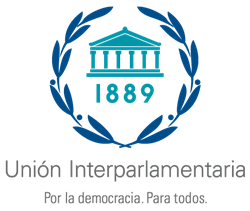 actividades anuales del parlamento en 2021Acerca de este cuestionario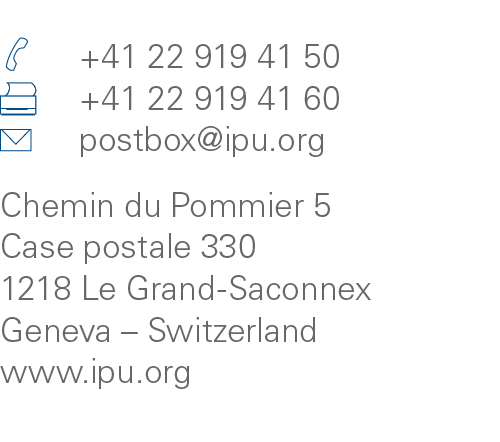 En el primer trimestre de cada año, la UIP recopila datos de hecho de todos los parlamentos acerca de sus actividades anuales durante el año o los años anteriores. Estos datos se publican en la base de datos Parline sobre los parlamentos nacionales. 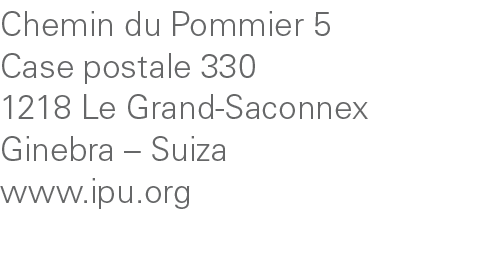 Este cuestionario recopila los datos del año 2021. Contiene 14 preguntas rutinarias acerca de las actividades anuales, como la cantidad de días que se reúne el parlamento, el número de leyes aprobadas, etc.Además, se solicita a los parlamentos que examinen, actualicen y completen las respuestas a 17 preguntas sobre apertura y transparencia en los métodos de trabajo parlamentarios.Estos y otros datos de la base de datos Parline forman la base del análisis que respalda los objetivos estratégicos de la UIP y la supervisión de la Agenda 2030 para el Desarrollo Sostenible por medio de los ODS 5.5.1 y 16.7.1. El cuestionario está disponible en inglés, francés y español. Hemos previsto que se tardará entre cuatro y seis horas en responder al cuestionario, en función de lo fácil o difícil que sea disponer de la información. Al cumplimentar el cuestionario, recomendamos que los parlamentos: consulten los datos que se han comunicado anteriormente a través de la página de su parlamento en Parline;consulten las preguntas frecuentes que proporcionan orientación y ejemplos reales de respuestas;consulten los cuestionarios modelo;escriban a la dirección parline@ipu.org en caso de necesitar alguna aclaración.Se solicita amablemente a los parlamentos que cumplimenten el cuestionario a más tardar el 9 de mayo de 2022. Se prefiere que el cuestionario sea cumplimentado en línea aquí. Alternativamente, los parlamentos pueden rellenar el cuestionario en Word y enviarlo a parline@ipu.org. Este cuestionario se ha enviado al Corresponsal Parline de cada parlamento, con copia al Grupo de la UIP del parlamento correspondiente. Se solicita a los parlamentos que aún no hayan designado un Corresponsal Parline que lo hagan en cuanto sea posible. Puede encontrar más información sobre los Corresponsales Parline en https://data.ipu.org/content/parliaments, junto con una lista de verificación de las actualizaciones de Parline que se deberán comunicar y en qué momento, así como preguntas frecuentes en relación con este y otros cuestionarios. NotasLas preguntas 1-8 y 15-22 hacen referencia al parlamento en su totalidad, ya sea unicameral o bicameral. Para todas las demás preguntas, se facilitan espacios diferenciados para los datos de cada cámara en el caso de los parlamentos bicamerales. De ser posible, proporcione información del año natural (del 1 de enero al 31 de diciembre). Si no es posible facilitar los datos del año natural, especifique el periodo correspondiente (por ejemplo, del 1 de abril al 31 de marzo) en el apartado Notas que se encuentra al final del cuestionario. En el apartado Notas también puede añadir cualquier otra información complementaria. Si dicha información complementaria hace referencia a una pregunta concreta, indique el número de la pregunta.Acerca de ParlineParline es una fuente única y gratuita de información de referencia con datos actuales, precisos y exhaustivos sobre los parlamentos de todo el mundo. La UIP depende de que los parlamentos suministren información y actualizaciones con regularidad para que puedan garantizarse la responsabilidad compartida de Parline y la integridad de los datos que contiene. Proporciona a los parlamentos, académicos, estudiantes, organizaciones internacionales, medios de comunicación y muchos otros usuarios de la base de datos una perspectiva comparativa sobre la composición y los métodos de trabajo de los parlamentos. Los datos se utilizan frecuentemente con fines de investigación, correspondencia y presentación de información. Es la fuente oficial de datos para los indicadores 5.5.1 y 16.7.1(a) de los ODS.Para obtener más información sobre Parline, visite la página de información general (en inglés) o póngase en contacto con la Sra. Addie Erwin escribiendo a parline@ipu.org.Datos identificativosPaís: Fecha:Proporcione los datos de contacto de la persona a la que podamos contactar si fueran necesarias futuras aclaraciones o más información.Nombre: Denominación del cargo:Correo electrónico:Teléfono:¿Es usted el Corresponsal Parline de su parlamento/cámara?   Sí       NoPreguntas rutinarias respecto de 2021¿Se realizó alguna enmienda a la Constitución o la ley electoral que afectara a la estructura de su parlamento? Sí           NoEn caso afirmativo, proporcione información detallada (p. ej., cambios estructurales, cambio de denominación de la cámara, fecha en que los cambios tuvieron lugar, etc.).¿Se realizó alguna enmienda a la Constitución o la ley electoral que afectara al número estatutario de miembros en su parlamento? Sí           NoEn caso afirmativo, proporcione información detallada (p. ej., número anterior de miembros, número actual de miembros, fecha en que los cambios tuvieron lugar, etc.).¿Cuál fue el presupuesto del parlamento?Proporcione una cifra total para el parlamento. En los parlamentos bicamerales: cuando corresponda, indique también el presupuesto de la cámara baja y de la cámara alta. ¿Cuántos miembros del personal fueron empleados del parlamento?Indique el número de integrantes del personal de la Secretaría en equivalentes a tiempo completo y una cifra general para el parlamento. En los parlamentos bicamerales: cuando corresponda, indique también el número de miembros del personal empleados de la cámara baja y de la cámara alta. Fecha de referencia: 31 de diciembre de ese año. ¿Cuántas preguntas por escrito se presentaron al Ejecutivo y a cuántas respondió este?¿Cuántas investigaciones parlamentarias se realizaron? ¿En qué fecha presentó el Ejecutivo el proyecto de presupuesto al parlamento y en qué fecha aprobó el parlamento el presupuesto?Utilice el formato de fecha DD/MM/AAAA.¿Cuántos días se reunió el parlamento en sesión plenaria?  ¿Cuántos grupos parlamentarios había?Fecha de referencia: 31 de diciembre de ese año.¿Cuál fue el sueldo anual básico de los parlamentarios?Proporcione el sueldo anual básico bruto (antes de impuestos) sin incluir las asignaciones. Apertura y transparencia, código de conducta y política de géneroInformes anuales del parlamento¿Publica el parlamento un informe anual de sus actividades? Sí      No¿Está disponible el informe anual en el sitio web parlamentario? Proporcione información adicional pertinente de ser necesario, p. ej., si el parlamento publica informes mensuales/trimestrales.  Sí      No      No se aplica¿Publica el parlamento el presupuesto parlamentario?  Sí      NoDe ser así, ¿con qué nivel de detalle se publica el presupuesto parlamentario? Seleccione una sola respuesta. Únicamente el importe total del presupuesto Un resumen de los elementos principales El presupuesto completo No se aplica¿Está disponible el presupuesto parlamentario en el sitio web parlamentario? Sí      No      No se aplicaDe ser así, proporcione la dirección URL aquí: Si el presupuesto está disponible en otro sitio web, proporcione la dirección URL aquí: Libertad de información y cabildeo¿Existe alguna ley de libertad de información en su país?  Sí      No      No se aplicaDe ser así, ¿se somete el parlamento a la ley de libertad de información?  Sí      No      No se aplica¿Dispone el parlamento de una oficina/división que se responsabilice específicamente de atender las solicitudes amparadas por la ley de libertad de información?  Sí      No      No se aplicaDescriba brevemente cualquier categoría de información que esté exenta de divulgación:¿Existen normas acerca de las actividades de cabildeo en el parlamento? Sí       No   De ser así, indique la fuente de estas normas y facilite cualquier información adicional pertinente.¿Existe un registro de miembros acreditados de grupos de cabildeo?  Sí       No   De ser así, ¿está disponible el registro en el sitio web parlamentario? Sí      No      No se aplica¿Tiene la administración parlamentaria una política oficial en materia de igualdad de género?Por ejemplo, una política de igualdad de género podría abordar la contratación y la promoción de las mujeres en la administración parlamentaria, medidas favorables a la familia para el personal con responsabilidades de cuidado —como las guarderías y los lugares para la lactancia materna, o modalidades de trabajo flexible—, y políticas que aborden el acoso y la discriminación por razón de género). Sí           NoDe ser así: ¿Abarca la contratación y la promoción de las mujeres del personal?      Sí         No¿Prevé modalidades de trabajo favorables a la familia?                           Sí         No ¿Aborda el acoso y la discriminación por razón de género?                    Sí         NoProporcione el enlace del sitio web dedicado a la política de igualdad de género y cualquier observación pertinente. Si la política no está en línea, envíe una copia a la dirección parline@ipu.org.URL:  Si el enlace del sitio web no está disponible, marque esta casilla. Observaciones/más información:Notas Facilite cualquier información complementaria que sea relevante para las respuestas proporcionadas. Según corresponda, indique el número de la pregunta a la que se aplica la nota.¿Cuántas leyes aprobó el parlamento?Explique brevemente el tipo de legislación que se ha incluido en la respuesta. ¿Cuántas veces se negó el Jefe de Estado a prestar su consentimiento a una ley aprobada por el parlamento?  Si el Jefe de Estado no puede negarse a prestar su consentimiento a una ley, marque esta casilla y pase a la pregunta siguiente. ¿Cuántas veces utilizó el Ejecutivo un procedimiento para presentar leyes de emergencia al parlamento?  Si no existe ningún procedimiento para presentar leyes de emergencia, marque esta casilla y pase a la siguiente pregunta. ¿Cuál fue el presupuesto del Estado? Fecha de referencia: 31 de diciembre de ese año.Indique la moneda.Moneda:Presupuesto:ParlamentoCámara bajaCámara altaParlamentoCámara bajaCámara altaParlamento unicameral o cámara bajaCámara altaPresentadasRespondidasParlamento unicameral o cámara bajaCámara altaParlamento unicameral o cámara bajaCámara altaPresentaciónAprobaciónParlamento unicameral o cámara bajaCámara altaParlamento unicameral o cámara bajaCámara altaParlamento unicameral o cámara bajaCámara altaLa UIP recopiló los datos de las preguntas 15-31 que figuran a continuación de algunos parlamentos en 2013-2014.Los datos relacionados con estas preguntas se pueden encontrar en Parline en las secciones siguientes:- Working Methods (Métodos de trabajo), para la cuestión de apertura y transparencia;- Administration (Administración), para la política de género (P22); y- Parliamentary mandate (Mandato parlamentario), para el código de conducta (P23).Si su parlamento no ha proporcionado aún las respuestas a estas preguntas, no verá ningún dato de su parlamento en Parline en relación con estas preguntas.RESPONDA A LAS PREGUNTAS 15-31 QUE FIGURAN A CONTINUACIÓN.Si su parlamento ya ha proporcionado las respuestas a estas preguntas, podrá ver los datos de su parlamento en Parline en relación con estas preguntas. CONSULTE LOS DATOS DE SU PARLAMENTO EN PARLINE. COMPLETE ÚNICAMENTE LAS PREGUNTAS QUE DEBAN CORREGIRSE O ACTUALIZARSE.Marque también una de estas casillas: Los datos de Parline son correctos y no necesitan cambios. Las correcciones y las actualizaciones de los datos de Parline se indican más abajo.Código de conductaCódigo de conductaCódigo de conductaParlamento unicameral o cámara bajaCámara alta¿Existe un código de conducta para los parlamentarios? Sí      No Sí      NoDocumentos parlamentarios y acceso al parlamentoDocumentos parlamentarios y acceso al parlamentoDocumentos parlamentarios y acceso al parlamentoParlamento unicameral o cámara bajaCámara alta¿Se publican los programas de las sesiones plenarias por adelantado en el sitio web parlamentario? Todos    Algunos   Ninguno Todos    Algunos   Ninguno¿Se publican los programas de las reuniones de las comisiones por adelantado en el sitio web parlamentario? Todos    Algunos   Ninguno Todos    Algunos   Ninguno¿Se publican los resultados de las votaciones del pleno sobre los proyectos de ley en el sitio web parlamentario? Todos    Algunos   Ninguno Todos    Algunos   Ninguno¿Se publican los proyectos de ley en el sitio web parlamentario? Todos    Algunos   Ninguno Todos    Algunos   Ninguno¿Existe algún sistema para que los ciudadanos envíen a título personal comentarios sobre los proyectos de ley en el sitio web parlamentario? Sí      No Sí      No¿Están abiertas al público las sesiones plenarias? Sí      No Sí      NoIndique brevemente cualquier restricción relativa al acceso a las sesiones plenarias.¿Están abiertas al público las reuniones de las comisiones? Sí      No Sí      NoIndique brevemente cualquier restricción relativa al acceso a las reuniones de las comisiones.¿Existe algún canal especial para emitir las reuniones parlamentarias? Sí      No Sí      NoDe ser así, ¿qué medio utiliza el canal? Seleccione todas las opciones que se apliquen. Televisión Radio Transmisión web Televisión Radio Transmisión web¿Qué reuniones se transmiten? Seleccione todas las opciones que se apliquen. Sesiones plenarias Reuniones de las comisiones Sesiones plenarias Reuniones de las comisiones